LEVERBuild this assembly (the term "lever" can be used now or later). Students work alone or in pairs (depending on the number of students involved in the activity). (If necessary, the teacher distributes the steps for building this device). You have several basic bricks. For each of the assemblies below, find 2 ways to make the lever tilt to the other side. Complete the diagrams to show your 2 solutions. "AssemblySolution 1Solution 2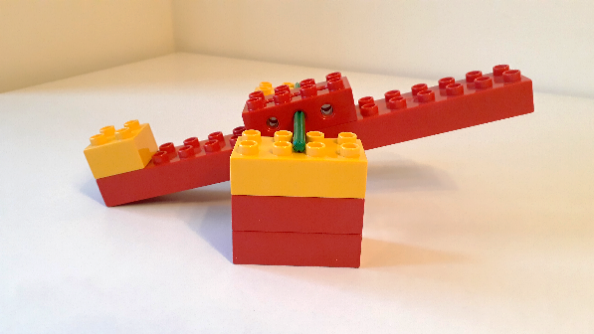 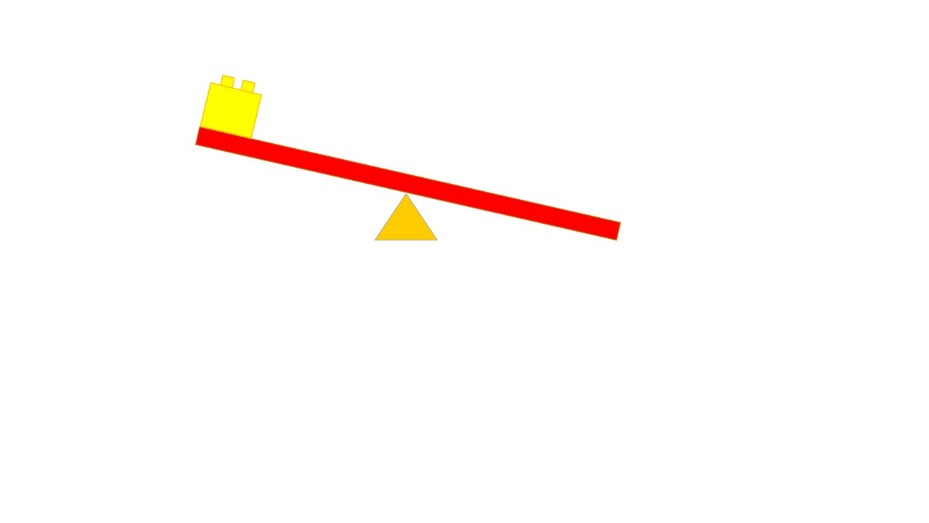 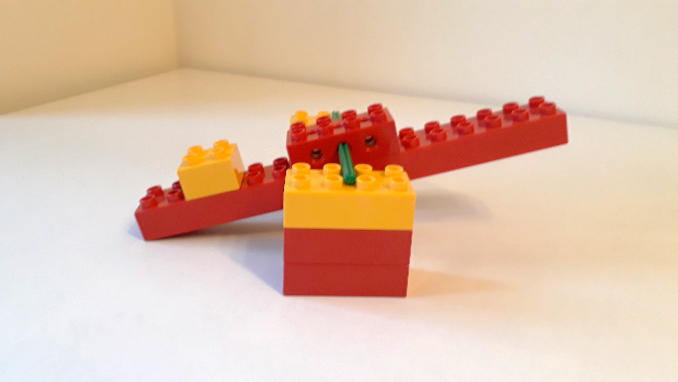 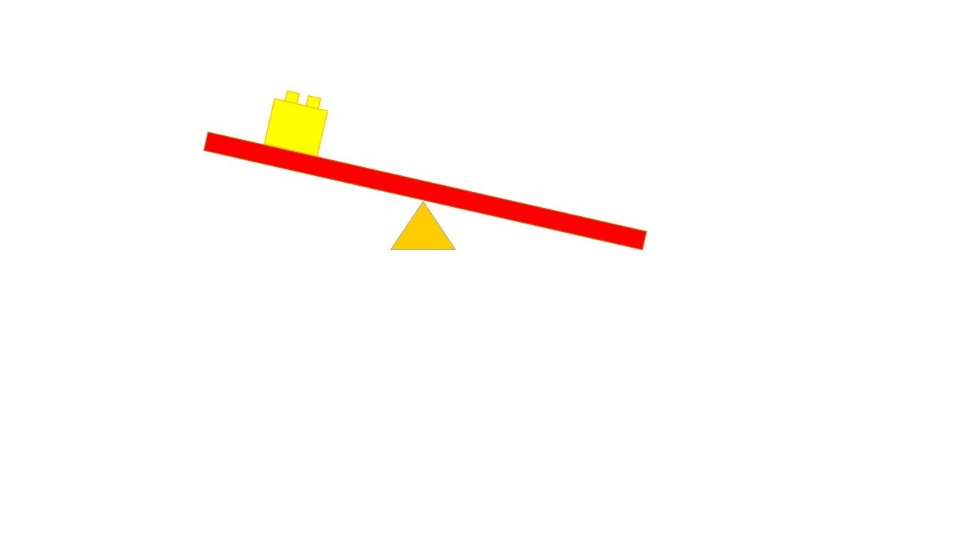 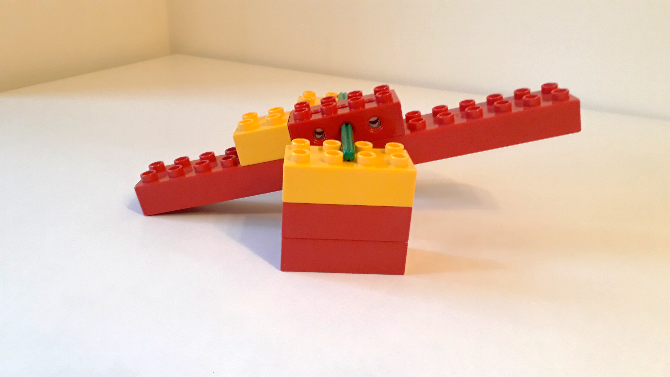 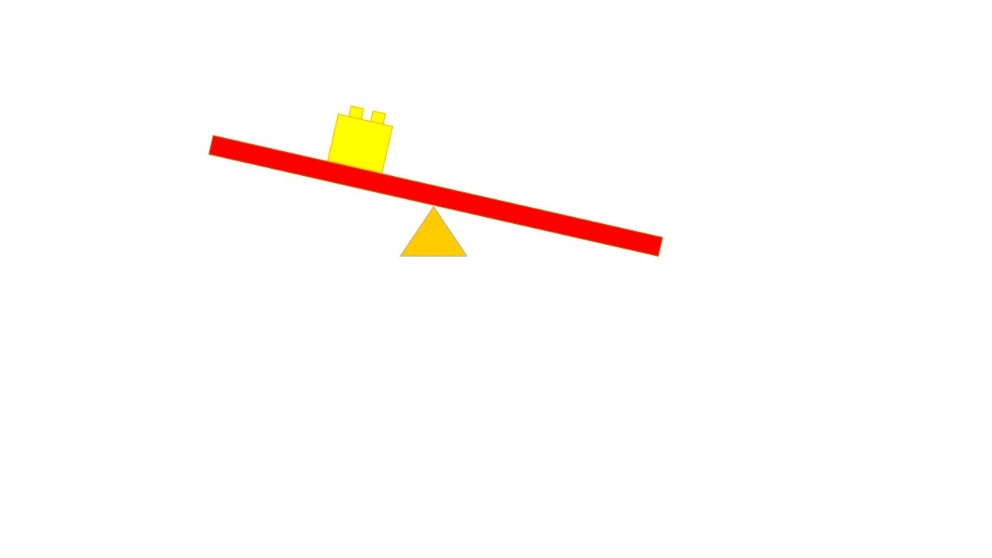 